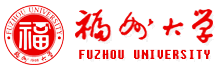 本文档包含两部分内容：福州大学简介福州大学晋江校区简介福州大学简介福州大学是国家“双一流”建设高校、国家“211工程”重点建设大学、福建省人民政府与国家教育部共建高校、福建省人民政府与国家国防科技工业局共建高校。学校创建于1958年，现已发展成为一所以工为主、理工结合，理、工、经、管、文、法、艺等多学科协调发展的重点大学。学校拥有福州旗山、怡山、铜盘和厦门集美、鼓浪屿以及泉州泉港、晋江等多个校区，占地7000余亩。办学主体位于旗山校区，现有公共用房总面积123余万平方米，运动场地16余万平方米。固定资产总值36亿余元，其中教学科研仪器设备值12亿元。图书馆藏书333万册，电子图书336万册。学校设有19个以全日制本科生和研究生培养为主的学院以及1个独立学院。现有国家“双一流”建设学科群1个、国家重点学科1个、国家重点(培育)学科1个、省级优势学科创新平台5个、省级特色重点学科6个、省级重点学科26个。化学、工程学和材料科学3个学科进入国际ESI学科排名前1%。共有博士后流动站11个，一级学科博士点11个、二级学科博士点2个（不含一级学科覆盖），一级学科硕士点39个、二级学科硕士点4个（不含一级学科覆盖）、专业学位授权点12个(其中工程硕士专业学位授权点含22个工程领域)，本科专业84个。学校现有教职工3214人，专任教师2064人。共有省级以上高层次人才301人次，其中：国家级人才66人次，省级人才235人次。院士10名(含双聘9名)，国际欧亚科学院院士1名，荷兰皇家科学院院士1名，“973计划”项目首席科学家1名，国家“万人计划”各类人选6名，“长江学者”特聘教授6名，国家教学名师1名，国家杰出青年科学基金获得者9名，“百千万人才工程”国家级人选8名，文化名家暨“四个一批”人才2名，国家有突出贡献中青年专家6名，国家优秀青年科学基金获得者2名，科技部中青年科技创新领军人才及重点领域创新团队负责人4名，教育部“新世纪优秀人才支持 计划”人选14名，享受国务院特殊津贴专家116名，博士生导师290名。1支团队入选“全国专业技术人才先进集体”，2支团队入选教育部“长江学者和创新团队发展计划”，2支团队入选科技部“创新人才推进计划”重点领域创新团队，1个学院入选国家“高校国际化示范学院推进计划”，2个学院入选国家“高等学校学科创新引智计划”（“111计划”）。学校现有普通本一批学生24000余人，各类博、硕士研究生11000余人。建校以来，已为国家培养了全日制博硕士研究生、本专科毕业生21余万人。学校拥有2个国家级人才培养基地、7个国家级实验教学示范中心、1个国家人才培养模式创新实验区、7个国家特色专业、3个国家级专业综合改革试点项目、4个教育部“新工科”研究与实践项目、6个校企合作的国家工程实践教育中心、1个国家教学团队、8门国家精品在线开放课程、3门国家精品课程、1门国家双语教学示范课程、3门国家级精品资源共享课、2门国家级精品视频公开课、4部国家级“十二五”规划教材。学校拥有1个全国工程专业学位联合培养示范基地，是全国专业学位研究生教育综合改革试点单位和全国工程硕士研究生教育创新高校、教育部“卓越工程师教育培养计划”改革试点高校及教育部“国家大学生创新创业训练计划”实施高校。“十三五”以来，学校有15个专业通过省教育厅认可的国际、国家级认证。学校获省级教学成果奖16项，本科生参加各类学科竞赛获96项国际奖，763项国家级奖。毕业生就业率连续多年保持在95%以上，学校曾荣获“全国高校毕业生就业工作50强”，在前三届中国“互联网+”大学生创新创业全国总决赛中斩获3金5银3铜并蝉联“先进集体奖”，入选“全国首批深化创新创业教育改革示范高校”。学校现有1个国家级大学科技园，12个国家级、109个省部级科技创新平台，其中：1个国家重点实验室，8个国家级工程研究中心，3个国家国际科技合作基地，3个教育部重点实验室，1个教育部工程研究中心。“十三五”以来，学校获各类科技项目近3000项，科研经费近10亿元；其中，对外签订技术合同800多项，横向合作经费实际到校近5亿元。获省部级以上奖项73项，其中，国家科技进步奖2项。获国家专利授权1300多件，科技论文被三大检索收录3000多篇。我校是福建省唯一一个同时拥有“国家大学科技园”“国家技术转移示范机构”“国家级众创空间”“国家大学生创业示范园”的高校，多次获得“全国技术市场金桥奖”“中国产学研合作促进奖”“中国产学研合作创新奖”“中国产学研合作创新成果奖”和“项目成果转化优秀组织奖”。学校大力开展对外合作交流，与清华大学、北京大学、中国人民大学等知名高校、科研院所建立了良好的校际、校所协作关系，并与美、英、日、德、意、加、澳等国家和港澳台地区的140多所高校、科研机构、知名企业建立了校际合作关系。积极开展中外科教文化交流、技术输出、科研合作，是中国政府奖学金留学生接收院校，目前已面向近30个国家招收来华留学生，聘请了50余名海外专家学者长期在校任教，并建立了国内首个西方文献典籍中心——“西观藏书楼”。现有中外合作办学项目3个，涵盖本科、硕士、博士等高等教育层次，学生海外访学项目覆盖95%以上的学院。对台交流向纵深发展，呈现双向交流模式，成建制反向联合培养模式成为闽台教育交流合作的新亮点，学校现为闽台合作办学国家改革试点重点项目单位。学校已成为福建省与国际及台、港、澳地区科教文化交流的一个重要窗口。学校确立了走区域特色创业型强校之路的办学理念，正朝着创建具有若干世界一流学科的创业型国际知名高水平大学的宏伟目标大步迈进，努力为国家和区域经济社会发展作出更大的贡献!(数据截至2018年6月)福州大学晋江校区简介根据晋江市人民政府与福州大学签订的《共建“福州大学晋江科教园区”合作协议》，为全力推进福州大学晋江校区项目建设，确保项目高起点规划，高质量建设，高水平运作，并严格按照时间节点，分阶段、分步骤、有计划快速推进，经晋江市人民政府与福州大学共同协商，制定如下校区建设和发展实施方案：一、指导思想以党的十八大和十八届四中、五中全会精神为指导，全面贯彻落实教育部《关于实施高等学校创新能力提升计划的意见》，立足福州大学创建高水平“211工程”大学和晋江经济社会发展的实际需求，充分借鉴国内先进地区开展校地联合办学及政产学研合作的先进经验，突出教学与实践、科研与产业紧密结合的办学特色，创建校地合作办学、协同育人和协同创新新机制，创建具有晋江特色的福州大学晋江校区。二、项目规划（一）总体布局。晋江校区按“二院二园”布局，包括福州大学海洋学院、福州大学先进制造学院、福州大学国家大学科技园晋江分园（含福州大学晋江研究院、晋江发展研究院、校企合作研究中心等）和福州大学大学生创业教育园。（二）项目投资。项目分两期建设，计划总投资人民币10亿元（不包括土地）。其中晋江市支持福州大学校本部建设晋江大楼及配套设施为1亿元；其余9亿元用于晋江校区建设，分别为：一期投入4亿元，二期投入3.5亿元，学科建设和项目启动费（含晋江研究院前期过渡选址设计装修和设施设备费）0.5亿元、人才引进和储备1亿元。一期、二期具体建设内容以校地双方制定的工作实施方案为准，基建投资总额根据晋江校区工程实际建设情况确定。（三）发展定位。充分发挥福州大学的学科优势和晋江的产业集群优势，坚持创业型、小综合、开放式的办学办园宗旨，以福州大学为龙头，与国内外一流大学、科研院所开展全方位、多层次、高水平的合作，形成政府引导、学校主导、市场运作的政产学研互动格局，把晋江校区打造成为聚集人才的高地、催生产业的摇篮、突破发展的引擎，丰富“晋江经验”、创新“晋江模式”，在晋江新一轮“创新突围”中发挥示范引领作用。（四）办学目标。着力于培养高水平、实用型的创业创新人才，为推动晋江经济结构调整和产业转型升级提供人才保障，以人才的优先发展引领晋江经济社会科学发展、跨越发展；着力于打造高规格、创新型的政产学研平台，为晋江实施创新驱动战略、转换发展动力提供强有力的技术支撑，以科研体制机制的创新带动晋江经济社会在“十三五”期间再上新台阶、再创新佳绩。（五）办学模式。晋江校区首期于2016年动工建设，2017年8月左右建成投入使用。目前晋江校区本科和研究生教育均为全日制教育。同时，对接晋江经济社会发展需求，将适时启动非全日制教育和在职培训。1、福州大学海洋学院。学院建设作为国家教育体制改革试点项目，该项目实施“校校企”闽台高校联合培养的模式，由福州大学、台湾合作高校、台资企业三方联合制定专业人才培养方案，联合组建教学团队，联合开展专业、课程、教材等教学资源库建设，联合开展实训基地建设，联合培养高素质应用型人才。海洋学院具有闽台高校联合培养人才项目之“3+1”培养模式和闽台高校联合培养人才项目之“4+0”培养模式。福州大学研究决定海洋学院整体搬迁至晋江校区，并将于2019年9月起招收第一批约200余名本科生，为晋江市经济建设再添新的力量。2、福州大学先进制造学院。2019年，福州大学研究决定在晋江校区成立福州大学二级学院——先进制造学院，学院将于2020年9月起独立招收5个领域10余个专业学位研究生，学院计划若干年后招收全日制本科生。届时晋江校区每年招收研究生、本科学生规模将达到1000人左右。学院将由福州大学结合晋江经济社会发展需求，共同确定研究生、本科生的招生专业和培养方案。3、福州大学国家大学科技园晋江分园和福州大学大学生创业教育园。按照校地双方共同引导、市场化运作、社会资本参与的模式，把晋江分园建设成为开放性的政产学研合作平台，吸引国内外优秀院校、研究机构、创业团队入驻；鼓励企业在晋江分园合作建设实验室，并促进科技成果转移转化。先行启动福州大学晋江研究院项目，过渡选址在晋江职业中专学校，福州大学多个科研团队于2016年5月先行入驻。福州大学大学生创业教育园与晋江企业对接，争取每年为2000名以上学生提供创业教育和实训。（六）专业设置。结合泉州智造2025发展规划，抢抓“海丝”发展机遇，全面对接“一带一路”战略，根据晋江产业发展需求，以福州大学优势学科为基础，进行交叉学科设置。先进制造学院拟设置5个系分别为：电子信息系、智能控制系、先进材料系、生物与资源系和物流工程系，5个系专业设置均以工程应用技术为主，包括集成电路工程、电子与通信工程、软件工程、机械工程、控制工程、电气工程、建筑与土木工程、材料工程、食品工程、生物工程和物流工程等10余个专业学位研究生专业。由晋江市根据经济社会发展趋势提供人才需求，由福州大学提出专业设置的方案，由校地双方共同协商完成。（七）师资队伍。围绕应用型人才对师资队伍的要求，根据专业及课程设置，逐步建设单独编制的优秀师资队伍。同步建设兼职师资队伍，从福州大学、其他高校、大中型企业中选聘优秀教师、企业工程师作为学院研究生导师或授课教师。同时对于入驻晋江校区的教师、引进人员适用晋江人才政策规定，将享受购房补贴、交通补贴等优惠政策。（八）实验室建设。截止目前福州大学晋江校区已经投入7000余万元建设了电子信息工程、智能控制工程、先进材料工程、食品工程和管理工程等领域专业实验室，近期将投资建设本科学生培养专业实验室，逐步形成开展教学、科研以及产业研用为一体的开放式实验室体系。（九）管理模式。福州大学晋江校区建设期间，由校地双方联合成立筹建组，共同负责晋江校区建设。建成后，由福州大学按照建设高水平大学的要求进行规范管理。（十九）资金保障。以政府出资办学为主，同时充分发挥晋江的侨乡优势，利用企业对高质人才的需求，通过税收优惠政策，引导华侨、企业等社会各界捐资兴学。                              (数据截至2019年6月)